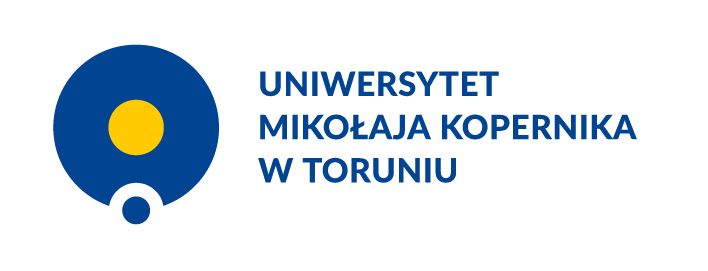 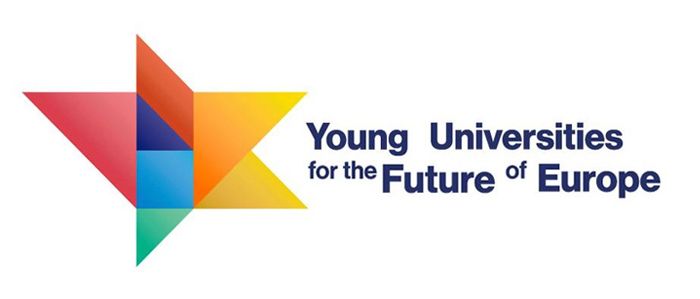 (miejscowość), dn. ………(data)……….(imię i nazwisko studenta)(numer indeksu)(nazwa kierunku)(adres)(adres c.d.)							Sz. P.							(tytuł, stopień, imię i nazwisko)							Prodziekan Wydziału							(wydział)							(adres wydziału)Szanowny Panie Dziekanie/Szanowna Pani Dziekan*,uprzejmie proszę o możliwość zaliczenia na poczet mojego programu studiów następujących przedmiotów, realizowanych w ramach YUFE Student Journey:-(nazwa przedmiotu, uniwersytet oferujący, liczba ECTS, forma zaliczenia, liczba godzin)-(nazwa przedmiotu, uniwersytet oferujący, liczba ECTS, forma zaliczenia, liczba godzin)-(nazwa przedmiotu, uniwersytet oferujący, liczba ECTS, forma zaliczenia, liczba godzin)-…Do wniosku załączam kartę okresowych osiągnięć oraz sylabusy wymienionych powyżej przedmiotów.							Z wyrazami szacunku*wybrać właściwe